令和　　年　　月　　日龍ケ崎市長　　様　　利用申込者　住所　　　　　　　　　　　　　名称　　　　　　　　　　　　　氏名（代表者）　　　　　　　　　　　　　電話番号　　　　　　　　　　　　　米町イベント広場利用申込書米町イベント広場を下記のとおり利用したいので，関係書類を添えて申し込みます。記同意事項　私は，米町イベント広場を利用するに当たり，下記事項に同意します。　　令和　　年　　月　　日　　　　　　　　氏名（代表者）　　　　　　　　　　　　・私及び私が代表する団体は，暴力団又は暴力団員等との関係を有していません。・取組・活動計画書に記載したとおり取組・活動を実施し，目的外で広場を利用し，　又は広場を利用する権利を譲渡したり，転貸したりしません。・近隣住民等の生活に支障が生じることのないよう，配慮して取組・活動を実施します。・貸出基準等，市が定める基準の違反により，市から利用の取消し又は中止若しくは変更を求められた場合は，それに従います。また，それにより損害が生じた場合でも，市に対して賠償を求めません。・実施後は，速やかに原状に戻して，市に返還します。　・広場や設備を破損し，又は第三者に損害を及ぼした場合は，利用者の負担でそれを賠償します。受付取組・活動計画書広場利用計画図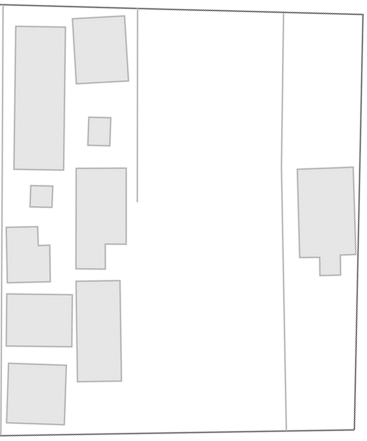 実施する取組・活動に係る広場内レイアウトを破線の枠内に図示してください。・出店　・イベントスペース　・テント　・飲食スペース・来場者駐車場　・交通整理員　・自動車入出場動線・喫煙所（設置する場合は，来場者等に配慮し設置すること。）　等実施する取組・活動の名称添付書類□　取組・活動計画書　　□　広場利用計画図□　利用者名簿（団体利用の場合）□　物販を行う際に必要となる許可書等□　その他（　　　　　　　　　　　　　　　　　　　）実施する取組・活動の名称利用者□　個人　氏名：　　　　　　　　　　　　　　□　団体　名称：　　　　　　　　　　　　　　人数：　　代表者：　　　　　　　　　　　　　　利用日令和　　年　　月　　日（　　）利用時間全体（準備・片付けを含めた全体の時間）午前・午後　　時　　分　～　午前・午後　　時　　分取組・活動の実施時間午前・午後　　時　　分　～　午前・午後　　時　　分取組・活動の具体的な内容〇出店の有無　　　　□　有（　　店舗）　　□　無〇イベントスペース等の設置　□　有　　　　　　　　□　無　　設置するもの：　　　　　　　　　　　　　　　　　〇テントの設置　　　□　有（　　　張）　　□　無〇飲食スペースの設置　□　有（テーブル数　　　）□　無〇音響設備の設置　　□　有　　　　　　　　□　無〇来場者駐車場の設置　□　有　　　　　　　　□　無〇交通整理員の配置　□　有　　　　　　　　□　無路上駐車対策（無の場合）：　　　　　　　　　　　  　　〇喫煙所の設置　　　□　有　　　　　　　　□　無広場内は原則禁煙。ただし喫煙所を設置した場合その場所での喫煙は可〇その他設置するもの　□　有（　　　　　　）□　無〇傷害保険等の加入　□　有　　　　　　　　□　無保険の内容：　　　　　　　　　　　　　　　　　　〇取組・活動の周知　□　有（時期：　　　）□　無　　　周知方法：　　　　　　　　　　　　　　　　　　　